              COMUNE DI SAN GIUSTINO                                      Provincia di Perugia       Settore Tributi ed altre Entrate Piazza del Municipio, 17 - 06016 San Giustino (PG)  - P.I. 00448140541-  Tel. 075/8618411-498-459sito internet: www.comune.sangiustino.pg.it        e-mail: entrate@comune.sangiustino.pg.it  PEC: comune.sangiustino@postacert.umbria.itTASSA SUI RIFIUTI  (TARI)DICHIARAZIONE DEI LOCALI E DELLE AREE TASSABILI :      -Utenza NON Domestica-ai sensi dell’art. 31-31bis del vigente Regolamento TARI    NUOVA OCCUPAZIONE                      VARIAZIONEIl sottoscritto contribuenteDICHIARA DI OCCUPARE O DETENERE I SEGUENTI LOCALI O AREE INSEDIAMENTI: (*) Allegare planimetria o layout interno con specifica delle superfici produttive di rifiuto speciale e urbano.    (**)  Le attività che producono rifiuti speciali, tossici e nocivi sono tenute ad allegare alla denuncia copia della convenzione con lo smaltitore privato (le superfici relative non sono tassate).NOTE:eventuale indirizzo di recapito degli avvisi di pagamento e/o comunicazioni(INDICARE SOLO SE diverso dalla sede legale)INFORMATIVA PRIVACY art. 13 del GDPR (Regolamento UE 2016/679)Il sottoscritto, come sopra individuato, DICHIARA altresì di aver letto e compreso l'Informativa Privacy del Comune di San Giustino disponibile sul sito web del Comune https://www.comune.sangiustino.pg.it/c054044/zf/index.php/servizi-aggiuntivi/index/index/idtesto/211 Autorizza il trattamento dei propri dati personali ai sensi del Regolamento europeo n. 679/2016, D.lgs. 30 giugno 2003, n. 196 e del vigente regolamento comunale, nella misura necessaria per il perseguimento delle necessità d'ufficio e così come specificati nell'informativa.ALLEGATI:      COPIA DEL DOCUMENTO DI RICONOSCIMENTO ……………………………………………………………………………………………………………..TERMINI DI PRESENTAZIONEentro 90 giorni solari dalla data dell’evento.MODALITA’ DI PRESENTAZIONE- a mezzo e-mail a   :    entrate@comune.sangiustino.pg.it- a mezzo PEC a        :   comune.sangiustino@postacert.umbria.it- a mezzo posta al    :   Comune di San Giustino – Ufficio Tributi - p.zza del Municipio, 17 – 06016 San Giustino (PG)- allo sportello TARI :   presso l’Ufficio Tributi p.zza del Municipio, 17 – 06016 San Giustino (PG)nei seguenti orari:                                         lunedì, mercoledì, venerdì: dalle ore 09.00 alle ore 13.00Portale Trasparenza – Servizio di Gestione dei Rifiuti urbaninella home page del sito internet del Comune www.comune.sangiustino.pg.it  è presente una sezione denominata: “Portale Trasparenza Rifiuti” all’interno della quale sono disponibili: recapiti, informazioni, modulistica, calendario relativi alla raccolta dei rifiuti urbani ed alla spazzamento delle strade,  informazioni in merito a eventuali campagne straordinarie di raccolta dei rifiuti urbani, istruzioni per il corretto conferimento dei rifiuti urbani al servizio di raccolta e trasporto, carta della qualità del servizio vigente, regole di calcolo della tariffa,  estremi degli atti di approvazione della tariffa e del regolamento TARI, nonché ogni altra informazione relativa al Servizio di Gestione dei Rifiuti urbani.Spazio riservato all'Ufficio:ESTREMI D I PRESENTAZIONE DELLA DICHIARAZIONEN°		    Data   DENOMINAZIONE/Ragione socialeDENOMINAZIONE/Ragione socialeDENOMINAZIONE/Ragione socialeDENOMINAZIONE/Ragione socialeDENOMINAZIONE/Ragione socialeDENOMINAZIONE/Ragione socialeCodice fiscaleCodice fiscaleCodice fiscaleCodice fiscalePartita IvaPartita IvaPartita IvaPartita IvaPartita IvaTipologia Attività Tipologia Attività Tipologia Attività Tipologia Attività Tipologia Attività Cod. ATECOCod. ATECOCod. ATECOCod. ATECOCod. ATECOCod. ATECOSede legale inSede legale inSede legale inSede legale inSede legale inSede legale inSede legale inSede legale inSede legale inSede legale inSede legale inSede legale inSede legale inSede legale inSede legale inSede legale inSede legale inSede legale inSede legale inSede legale inSede legale inSede legale inSede legale inSede legale inSede legale inSede legale invia\p.zzan.n.esp.int.int.pianopianopianoComune di   Comune di   Comune di   Prov.Prov.Prov. CAP CAP CAPtelefonotelefonoe-maile-maile-mailPECPECPECPECRappresentante LegaleRappresentante LegaleRappresentante LegaleRappresentante LegaleRappresentante LegaleRappresentante LegaleRappresentante LegaleRappresentante LegaleRappresentante LegaleRappresentante LegaleRappresentante LegaleRappresentante LegaleRappresentante LegaleRappresentante LegaleRappresentante LegaleRappresentante LegaleRappresentante LegaleRappresentante LegaleRappresentante LegaleRappresentante LegaleRappresentante LegaleRappresentante LegaleRappresentante LegaleRappresentante LegaleRappresentante LegaleRappresentante LegaleCognomeCognomeCognomeNomeNomeNomeNomeNomeCodice fiscaleCodice fiscaleCodice fiscaleCodice fiscalen°UbicazioneEstremi catastaliUbicazioneEstremi catastaliUbicazioneEstremi catastaliUbicazioneEstremi catastaliUbicazioneEstremi catastaliUbicazioneEstremi catastaliUbicazioneEstremi catastaliData Inizio occupazioneDestinazione d’uso(es.: ufficio, negozio, laboratorio, magazzino, ecc.)CATEGORIA UND DPR 158/99(All.1   Reg. TARI)compilazione a cura dell’Ufficio TributiSuperficie in MqSuperficie in MqSuperficie in MqSuperficie in Mqn°UbicazioneEstremi catastaliUbicazioneEstremi catastaliUbicazioneEstremi catastaliUbicazioneEstremi catastaliUbicazioneEstremi catastaliUbicazioneEstremi catastaliUbicazioneEstremi catastaliData Inizio occupazioneDestinazione d’uso(es.: ufficio, negozio, laboratorio, magazzino, ecc.)CATEGORIA UND DPR 158/99(All.1   Reg. TARI)compilazione a cura dell’Ufficio TributiLOCALI/AREE dove si produconoRIFIUTI URBANI(SOGGETTI A TASSAZIONE)(*)LOCALI/AREE dove si produconoRIFIUTI URBANI(SOGGETTI A TASSAZIONE)(*)LOCALI/AREE dove si producono RIFIUTI SPECIALI, TOSSICI E NOCIVI (**)LOCALI/AREE dove si producono RIFIUTI SPECIALI, TOSSICI E NOCIVI (**) 1Viamqmq 1FoglioFogliopartsubmqmq2Viamqmq2FoglioFogliopartsubmqmq3Viamqmq3FoglioFogliopartsubmqmq4Viamqmq4FoglioFogliopartsubmqmq5Viamqmq5FoglioFogliopartsubmqmqTOTALE superficie tassabile            MqPOSSEDUTI A TITOLO DI :      PROPRIETA'  LOCAZIONE              ALTRO TITOLO        Trattasi di locali precedentemente NON CCUPATI        Trattasi di locali precedentemente NON CCUPATI        Trattasi di locali precedentemente NON CCUPATI       Trattasi di locali precedentemente OCCUPATI DA:            Trattasi di locali precedentemente OCCUPATI DA:            Trattasi di locali precedentemente OCCUPATI DA:              (cognome, nome o ragione sociale)         (cognome, nome o ragione sociale)         (cognome, nome o ragione sociale)Dati PROPRIETARIOC.F./P.I.(cognome, nome o ragione sociale)(cognome, nome o ragione sociale)(cognome, nome o ragione sociale)pressovia\p.zzavia\p.zzan.esp.int.int.pianoComune di  Comune di  Prov. CAP CAP            altri allegati             altri allegati             altri allegati Data   FIRMA del dichiarante   FIRMA del dichiarante   FIRMA del dichiarante   FIRMA del dichiarante   FIRMA del dichiarante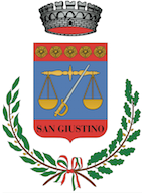 